Міністерство освіти і науки УкраїниДВНЗ «Прикарпатський національний університет імені Василя Стефаника»Наукова бібліотекаКАТАЛОГ ВИДАНЬ УКРАЇНСЬКОЇ ХУДОЖНЬОЇ ЛІТЕРАТУРИЗ ФОНДУ РІДКІСНИХ ВИДАНЬНАУКОВОЇ БІБЛІОТЕКИПРИКАРПАТСЬКОГО НАЦІОНАЛЬНОГО УНІВЕРСИТЕТУ ІМЕНІ ВАСИЛЯ СТЕФАНИКА (1882 – 1945)Івано-Франківськ2019Каталог видань  української художньої літератури з Фонду рідкісних видань Наукової бібліотеки Прикарпатського національного університету імені Василя Стефаника : 1882 – 1945 рр. / укладач. С.В.Олейник ; наук. ред. О.Б. Гуцуляк ; відп. ред. П.М. Гаврилишин. – Івано-Франківськ : Наукова бібліотека ДВНЗ «ПНУ», 2019 – 35 с.У каталозі зібрана інформація про видання з української художньої літератури періоду 1882-1945 рр., що наявні у фондах Наукової бібліотеки Прикарпатського національного університету імені Василя Стефаника. Бібліографічний опис укладено згідно з діючими на даний момент вітчизняними та міжнародними стандартами.Каталог призначений для науковців, книгознавців, бібліографів, а також для всіх, хто любить книгу.ПЕРЕДМОВАЗапропонований увазі користувачів каталог – це науковий опис видань, що відповідно до «Інструкції про порядок відбору рукописних книг, рідкісних і цінних видань з бібліотечних фондів до Державного реєстру національного культурного надбання»  відібрані в окремий Фонд рідкісних видань.У Науковій бібліотеці Прикарпатського національного університету імені Василя Стефаника зберігається близько 5500 документів, виданих до 1945 року, в тому числі серед них – українська художня література представлена 168 примірниками.Структура  каталогу складається з основної частини  та  допоміжного покажчика.В основній частині документи розташовані за хронологічним принципом, а в межах року – за абеткою авторів і назв книг. Кожна позиція каталогу складається з таких рубрик:Бібліографічний опис: прізвище та ім’я автора у називному відмінку незалежно від того, як вони зазначені на титульному аркуші чи в іншому місці видання; назва видання, подана за титульним аркушем; місце видання; рік видання; назва друкарні чи видавця, яка зазначена у самому виданні; додаткові відомості, які доповнюють інформацію про видання. Провенієнції: подано інформацію про походження та приналежність документа певній особі або інституції, які були зроблені від руки або у вигляді книжкових знаків (печатки, екслібриси, автографи).Відсутні елементи бібліографічного опису сформульовані на основі аналізу книг «de visu» і наведені в описі у квадратних дужках, що відповідає вимогам ДСТУ 7.1. 2006. Наприклад, відсутні дані про місце видання позначено: «Б. м.» - без місця, а без року - «Б. р.», а без жодного із зазначених елементів – «Б. в. д.» - без вихідних даних. У відомостях про обсяг видання вказана фактична кількість сторінок.Окремим розділом  виділені видання, де невизначено або не вказано рік видання.Для полегшення пошуку складено «Іменний покажчик», у якому зафіксовані імена, прізвища  авторів, укладачів, перекладачів, редакторів, видавців тощо. Видання розміщені за українським алфавітом. Навпроти кожного – порядковий номер публікації. При складанні збережено орфографію оригіналу. В кінці наукового опису документу вказано інвентарний номер, за яким ведеться пошук конкретного документа у ФРВ (Фонд рідкісних видань).Каталог адресовано бібліотекознавцям, літературознавцям, культурологам, краєзнавцям тощо.Каталог творів української художньої літературиз Фонду рідкісних видань1882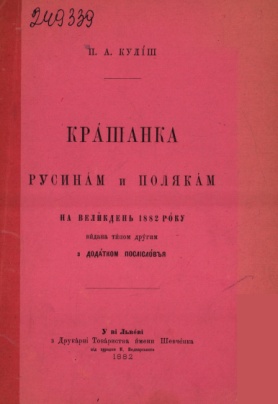 Куліш П. А.  Крашанка русинам и полякам на Великдень 1882 року / П.А.Куліш ; видана типом другим з додатком послісловъя. – Львів : Накладом Автора.Друкарня Наукового Товариства ім. Шевченка. Під зарядом К. Беднарского, 1882. – 40с.Провенієнція– на звороті титульного аркуша прямокутна печатка «Бібліотека Івано- Франківського педагогічного  інституту» інвентарний номер 2493391883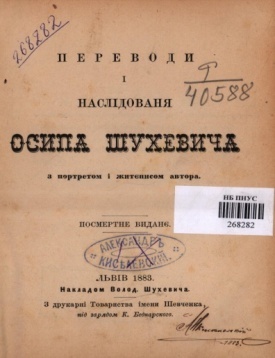 Переводи і наслідованя Осипа Шухевича: з портретом і житєписом автора / [передне слово І.Франка]. – посмертне виданє. – Львів : Накладом Волод. Шухевича.Друкарня товариства імені Шевченка. Під зарядом К. Беднарского, 1883. – 233с.Провенієнція – на звороті титульного аркуша прямокутна печатка «Бібліотека Івано- Франківського  педагогічного  інституту»;на титульному аркуші овальна власна печатка «АлександръКиселевскій»; на титульному аркуші напис чорнилом «А.Н.Киселевскій, 1883інвентарний номер 2682831890Федькович О. Повести. Часть I / Осип Федькович. – Львів : Накладомъ К. Беднарского Друкарня  Товариства імені Шевченка. Під зарядом К. Беднарского, 1890. – 80 с.Провенієнція – на звороті титульного аркуша прямокутна печатка «Бібліотека Івано-Франківського  педагогічного інституту»інвентарний номер 2493331892Кримский А. В народ! (Побрехенька без тенденціиї) / Агатангел Кримский. – Львів : Накладомредакциї «Зеркала». Друкарня Товариства імені Шевченка.Під зарядоК. Беднарского, 1892. – 46с.Провенієнція – на звороті титульного аркуша прямокутна печатка «Бібліотека Івано-Франківського  педагогічного  інституту»;інвентарний номер 2493411893Чайченко В. Під хмарним небом. Вірші /Василь Чайченко. – Львів : Накладом Наукового Тов. імені Шевченка. Друкарня Наукового Тов. імені  Шевченка. Під зарядом К. Беднарского, 1893. – 216 с.Провенієнція – на звороті титульного аркуша прямокутна печатка «Бібліотека Івано-          Франківського  педагогічного інституту»інвентарний номер 249295Франко І. З вершин і низин : збірник поезій / Іван Франко / [переднє слово Івана Франка]. – друге, доповнене виданє. – Львів : Накладом Ольги Франко. Друкарня Наукового Товариства імені Шевченка. Під зарядом К. Беднарського, 1893. – 468 с.Провенієнція – на звороті титульного аркуша прямокутна печатка «Наукова бібліотека                  Прикарпатського національного університету імені Василя Стефаника»;          на титульному аркуші овальна власна печатка «Особиста бібліотека Лисенка О.Т.»інвентарний номер 7906011894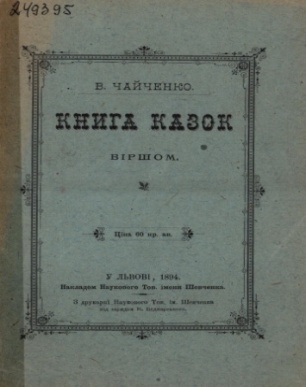 Чайченко В. Книга казок віршом / Василь Чайченко. – Львів : Накладом Наукового Тов. імені Шевченка. Друкарня Наукового Тов. імені  Шевченка. Під зарядом К. Беднарського, 1894. – 136 с.Провенієнція – на титульному аркуші прямокутна печатка «Бібліотека Івано -        Франківського педагогічного інституту»інвентарний номер 249395Граб П. Пролїсок. Твори / Павло Граб.– Львів: Накладом Костя Паньковського. Друкарня Наукового Товариства імені .Шевченка. Під зарядом К. Беднарского, 1894. – 94с.– (Дрібна біблїотека. Книжочка 3).Провенієнція – на звороті титульного аркуша прямокутна печатка «Бібліотека Івано-Франківського  педагогічного інституту»;інвентарний номер 2493351895Наша доля : збірник праць ріжних авторів. – Львів : Друкарня Наукового Товариства імені .Шевченка. Під зарядом К. Беднарского, 1895. – 108с. – (Жіноча бібліотека , видає Наталія Кобринська. Книжка 2). Зміст кнжки: Стемлїня жіночого руху Н. Кобринської; Виписки з «Позиченої Кобзи»П. Куліша; Забісована дївчина, Настуся, оповід. Ганни Барвінок; Дещо про сельські охоронки М. Ревакович; Охоронки, Мария Нагірна; Антіґона Софокля, відчит Ольги Озаркевичевої; З народни уст; Літературні замітки; Рух жіночих товариств; Слівце про перший випуск «Жіночої долї».Провенієнція– на звороті титульного аркуша прямокутна печатка «Бібліотека Івано-Франківського  педагогічного  інституту»;на титульному аркуші овальна печатка «Біблїотека оо. Василиян».інвентарний номер 2560241896Шашкевич В. Зїльник. Поезиї / Володимир Шашкевич. – Львів : Накладом Костя Паньковського. Друкарня Наукового Товариства імені .Шевченка. Під зарядом К. Беднарского, 1896. – 88 с.– (Дрібна біблїотека. Книжочка 17).Провенієнція – на звороті титульного аркуша прямокутна печатка «Бібліотека Івано-Франківського  педагогічного інституту»;інвентарний номер 2493451897Масляк В. І. (Залуквич). З чорного шляху : поезиї. Т. II / Володимир Масляк.– Львів: Накладом Редакциї «Зоря», 1897. – 182 с.Провенієнція – на звороті титульного аркуша прямокутна печатка «Бібліотека Івано-Франківського  педагогічного  інституту»інвентарний номер 2497111900Кулишъ П. О. Драмована трылогія. Ч.1 : Байда, князь Вышневецькій: староруська драма (1553-1564); Ч. 2 Петро Сагайдашный : староруська драма (1621 р.); Ч. 3. Царь   Налывай : староруська драма (1596 р.). – Харькивъ : Печатня "Печатноє Дело" князя Гагарина, 1900. – 317 с.Провенієнція – на титульному аркуші прямокутна печатка «Бібліотека Станіславського педагогічного  інституту»інвентарний номер 66021901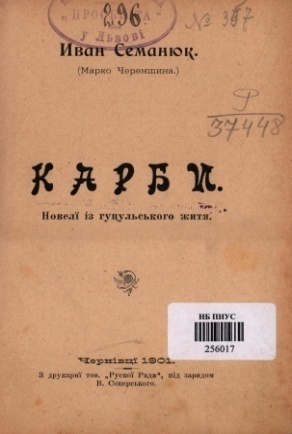 Семанюк І. (Марко Черемшина) Карби. Новелї із гуцульського житя / Іван Семанюк. – Чернівці : Друкарня тов."Рускої Ради" під зарядом В. Сєкерського, 1901. – 144с.Провенієнція–на звороті титульного аркуша прямокутна печатка «Бібліотека Івано- Франківського  едагогічного інституту»;на титульному аркуші овальна печатка «Бібліотека «Просъвіта» у Львові»»;на форзаці надруковано «Видавництво академічного товариства [текст закреслено] в    Чернівцях. Ч.3».інвентарний номер  256011903Конисский-Перебенда О. Я. Творы. Т. 4 : оповидання / Олександр Конисский-Перебенда. – Одесса : Типографія Е.И.Фесенко, 1903. – 284 с. Провенієнція – на титульному аркуші овальна печатка червоного кольору «Paňstw.  Gimnazjum z rus. J. nauczania w Staniaławowie. Nr inw. kat. Biblioteka u Czniowska»;на титульному аркуші овальна печатка «Бібліотека учеників гімназиї  з  вивч. яз. руский. В СТАНЇСЛАВОВЇ. Ч.9»;на обкладинці екслібрис «Державна гімназія з руською мовою навчання – Станіславів Ч.   Бібліотека учнівська»;на форзаці прямокутна печатка «Наукова бібліотека Прикарпатського  національного університету імені Василя Стефаника» інвентарний номер 790635Мирний П. Серед степів : оповідання / Панас Мирний.– Львів : Накладом Українсько-Руської видавничої спілки, 1903. – 216 с.Провенієнція – на  титульному аркуші прямокутна печатка «Бібліотека Івано-Франківського  педагогічного інституту»;на  титульному аркуші печатка «Чайківський Юліян проф. гім.»інвентарний номер 152146Народний Декляматор : збірник віршів. – Коломия : Галицька Накладня Якова Оренштайна. Друкарня Вільгельма Браунера, 1903. – 306 с.Провенієнція – на звороті титульного аркуша прямокутна печатка «Наукова бібліотека Прикарпатського національного університету імені Василя Стефаника»інвентарний номер596577Тобилевичъ И. (Карпенко-Карый). Драмы и Комедіи. Т. III / Иван Тобилевичъ  – Одесса: Тип. Акціонернаго Южно-Русскаго О-ва Печатнаго Діла, 1903. – 436с.Провенієнціяа титульному аркуші прямокутна печатка «Бібліотека Станіславського учительського інституту»; на титульному аркуші печатка «Чайківський Юліян проф. гім.»інвентарний номер1521651905Квітка-Основ'яненко Г. Твори. Т.II / Григорій Квітка-Основ'яненко; послїсловоЮл. Романчук. – Львів : Друкарня Наукового Товариства імені Шевченка. Під зарядом К. Беднарского. Виданє товариства «Просьвіта», 1905. – 552с. – (Руска письменність. II, 2)Провенієнція – на титульному аркуші прямокутна печатка «Бібліотека Станіславського педагогічного інституту»;на  титульному аркуші печатка «Чайківський Юліян проф. гім.»інвентарний номер152151Коцюбинський М.  У грішний світ : оповіданя / Михайло Коцюбинський.– Львів : Друкарня Наукового Товариства ім. Шевченка. Під зарядом К. Беднарського. Накладом Українсько-Руської Видавничої Спілки, 1905.– 191 с.Провенієнція – на звороті  титульного аркушапрямокутна печатка «Прикарпатський  університет імені В. Стефаника»;на титульному аркушікругла печатка «Читальня Тов. «Січ». Librari of the Sich-Society. Olyphant, Pa. Organized 1908»інвентарний номер 597750Кримський А. Андрій Лаговський : повість / Агатангел Кримський; [вступнаА.Кримського]. – Львів : Друкарня Наукового Товариства ім. Шевченка. Під зарядом К.Беднарського, 1905. – 252 с.Провенієнція – на титульному аркушіпрямокутна печатка «Бібліотека Станіславського учительського  інституту»інвентарний номер  9103Франко І.Збирнык творивъ. Т.III : Борыславськи оповидання / Іван Франко. – К. : Друкарня Петра Барського, 1905. – 276с.Провенієнція – на титульному аркушіпрямокутна печатка «Бібліотека Станіславського педагогічного  інституту»;на  титульному аркуші печатка «Чайківський Юліян проф. гім.»інвентарний номер152140Франко І. Мойсей: поема / Іван Франко. – Львів: Друкарня Наукового Товариства імені Шевченка.Накладом автора. Під зарядом К. Беднарского, 1905.– 104с.Провенієнція – на титульному аркуші прямокутна печатка «Бібліотека Станіславського педагогічного  інституту»;на  титульному аркуші печатка «Чайківський Юліян проф. гім.»;на  титульному аркуші напис чорними чорнилами незрозумілого змістуінвентарний номер1521581906Твори Маркіяна Шашкевича, Якова Головацького, Николи Устияновича, Антона Могильницького / виданє товариства  "Просьвіта"; переплетна Евгена Споржарского у Львові. – Львів :Друкарня Наукового Товариства імени Шевченка. Накладом Наукового Товариства імени Шевченка. Під зарядом К. Беднарского, 1906. – 623 с. – (Руска письменність. III)Провенієнція – на титульному аркуші прямокутна печатка «Бібліотека Станіславського педагогічного  інституту»;           на титульному аркуші прямокутна печатка  « Чайківський Юліян. проф. гім.»інвентарний номер  152004Федькович О. Ю.  Поезиї  / Осип Федькович;  вибір з першого повного видання для ужитку молодежи зладив Іл. Кокорудз. – Львів : Друкарня Наукового Товариства імени Шевченка. Накладом Наукового Товариства імени Шевченка. Під зарядомК. Беднарского, 1906. – 410 с.Провенієнція – на титульному аркушіпрямокутна печатка «Бібліотека Станіславського педагогічного  інституту»інвентарний номер 2493211907Коцюбинський М.  PERSONAGRATA (Персона Грата) / Михайло Коцюбинський. – К. : Державне літературне видавництво, 1907. – 36с. – (Бібліотека читача - початківця)Провенієнція– на титульному аркушіпрямокутна печатка «Бібліотека  Станіславського учительського інституту»;на титульному аркушіпрямокутна печатка «Обласна Дитяча Бібліотека м. Одеса»інвентарний номер 9085Федькович О. Ю. Поезиї  / Осип Федькович; передмова д-ра Дениса Лукіяновича;  вибір з першого повного видання для ужитку молодежи зладив Іл. Кокорудз. – Львів : Друкарня Наукового Товариства імени Шевченка.Накладом Наукового Товариства імени Шевченка. Під зарядом К. Беднарского, 1907. – 410с.Провенієнція – на титульному аркуші прямокутна печатка «Бібліотека Станіславського педагогічного інституту»інвентарний номер 249322Франко І.  Boa constrictor / Іван Франко.– нове,перероблене виданє. – Львів : Друкарня Наукового Товариства імені Шевченка. Під зарядом К. Беднарського. Накладом Українсько-Русько видавничої спілки, 1907. – 150с.Провенієнція – на титульному аркушіпрямокутна печатка «Бібліотека Станіславського педагогічного інституту»;на титульному аркушіпрямокутна печатка  «Юліян Чайківський. Проф. гім.»інвентарний номер152051Щурат  В.  Пісня про поход Ігоря Сьвятославича : поема ХІІ в. / Василь Щурат. – Львів : Друкарня "Народова" (Манецких). Накладом В. Будзиновского, 1907.– 48с.Провенієнція – на титульному аркушіпрямокутна печатка «Бібліотека Станіславського  педагогічного інституту»;на титульному аркуші прямокутна печатка  « Юліян Чайківський. Проф. гім.»;на титульному аркуші напис простим олівцем « від Поля [нерозбірливий текст] Івана з подякою : 2/ іі 937»інвентарний номер1520231910Руданський С.  Твори. Т. V .Степан Руданський ; впорядкував А. Кримський; переднє слово А. Кримського. – друге виданє; Накладом Наукового Товариства ІМ. Шевченка. – Львів Друкарня Наукового Товариства ім. Шевченка під зарядом К.Беднарського, 1910. – 168 с.Провенієнція–  на титульному аркуші прямокутна печатка «Бібліотека Станіславського педагогічного  інституту»інвентарний номер  249316Тобилевич Ів. ( Карпено-Карий). Сто тисяч: комедія на 4 дії / Іван Тобилевич (Карпенко-Карий). – 2-е видання. – К. : «Вік», 1-а Київська друкарська спілка. Коштом «Української книгарні», 1910. – 80 с.– (Селянська бібліотека №6)Провенієнція – на титульному аркуші прямокутна печатка «Бібліотека Станіславського педагогічного  інституту»;на титульному аркуші овальна печатка «Українська книгарня Народного Базару. Станіславів»інвентарний номер  152153Українка Л. (Лариса Косач-Квітка). Бояриня  : драма / Леся Українка (Лариса Косач-Квітка). – Ляйпціг : Українська накладня, 1910. – 54 с. – (Загальна біблїотека)Провенієнція – на титульному аркуші прямокутна печатка «Бібліотека Станіславського педагогічного  інституту» інвентарний номер  152001Хоткевич Г.  Еміґранти : драматичний малюнок в одній дїї / Гнат Хоткевич. – Мамаївцї : Друкарня тов. "Руска Рада", під зарядом Івана Захарка, 1910. – 18 с. – (Бібліотека «Вільної орґанїзациї укр. Учит. на Буковині, під редакциєю Ілярія Карбулицкого. Число 10»).Провенієнція – на звороті титульного аркушапрямокутна печатка «Бібліотека  Івано-Франківського педагогічного інституту»інвентарний номер249712Хоткевич Г. На желїзницї : драматичні образи в 5 діях / Гнат Хоткевич;  післямова Гната Хоткевича. – Львів : Накладом автора із «Загальної друкарні», 1910. – 54 с.Провенієнція – на титульному аркуші прямокутна печатка «Прикарпатський           національний університет імені Василя Стефаника. Наукова бібліотека» інвентарний номер  7607361911Воробкевич І.  Твори. Т. 2. – виданє товариства "Просьвіта" / Ісідор Воробкевич. – Львів :  Друкарня Наукового Товариства імені Шевченка. Під зарядом К. Беднарского, 1911. – 410с.– (Руска письменність; ХІІ, 2)Провенієнція – на звороті титульного аркушапрямокутна печатка «Бібліотека Івано-Франківського педагогічного  інституту»;на титульному аркушінапис чорними чорнилами «Василь Мудрий»інвентарний номер268261Глїбов Л., Климкович К., Шашкевич В. Твори / Леонід Глібов, Ксенофонт Климкович, Маркіян Шашкевич;  виданє товариства «Просьвіта".– Львів : Друкарня Наукового Товариства імені Шевченка. Під зарядом К. Беднарского, 1911. – 580 с. – (Руска письменність VII)Провенієнція – на титульному аркушіпрямокутна печатка «Бібліотека Учительського педагогічного інституту»;на титульному аркуші напис синіми чорнилами «В. Пашницький»;на титульному аркуші овальна печатка « Укр.Книгарня Народ.Базару. Станіславів» інвентарний номер  6832Коцюбинський М. Дебют.Оповідання / Михайло Коцюбинський; виданнє українсько-руської Видавничої Спілки. – С-Петербург-Львів. : Тип.Императорскаго уч.глух., 1911. – 194 с.Провенієнція – на титульному аркуші прямокутна печатка «Бібліотека  Станіславського педагогічного інституту»інвентарний номер1521521912Руданський С. Твори. Т. VII : Омирова ільйонянка. Ч.2 : Збірки XIII - XXIV / Степан Руданський. – друге виданє. – Львів : Друкарня Наукового Товариства ім. Шевченка, 1912. – 316 с. Провенієнція – на звороті титульного аркушу прямокутна печатка «Бібліотека Івано-Франківського педагогічного  інституту»інвентарний номер  249318Руданський С. Твори.  Т. VI : Омирова ільйонянка. Ч.1: Збірки I – XII / Степан Руданський; передмова Івана Франка. – друге виданє. – Львів : Друкарня Наукового Товариства ім. Шевченка, коштом Наук. Тов. ім.. Шевченка, 1912.– 316 с.  Провенієнція – на звороті титульного аркушу прямокутна печатка «Бібліотека Івано-Франківського педагогічного інституту»інвентарний номер  249317Сковорода Г. С. Собраніе сочиненій : съ біогафіей Г.С.Сковороды М.И.Ковалинскаго. Т.I / Григорій Сковорода; съ заметками и примечаніями Володимира Бонч-Бруевича;  портретъ и факсимиле автора исполнены въ художественной фотоцинкографіиС. М. Прокудинъ-Горскаго. –  С-Петербургъ. :  Типографія Б.М.Вольфа, 1912. – 544с. – (Матеріалы къ исторіи и изученію русскаго сектантства и старообрядчества / под. ред. Владимира Бончъ-Бруевича)Провенієнція – на звороті титульного аркушу прямокутна печатка «Бібліотека Івано-Франківського педагогічного  інституту»інвентарний номер  2562781913Коцюбинський М. Тіни забутих предків : оповідання / Михайло Коцюбинський.– Київ - Львів : Українсько-Руської Видавничої Спілки, 1913. – 175 с.Провенієнція – на титульному аркуші прямокутна печатка «Бібліотек  учительського педагогічного  інституту»;на титульному аркуші квадратна печатка «Библиотека [ незрозумілий текст]інвентарний номер  90901915Основяненко Г.Перекотиполе . – Ню Йорк : Друкарня Тов. «Прсьвіта». Накладом Товариства «Просьвіта», 1915. – 71 с. Провенієнція – на титульному аркуші прямокутна печатка «Бібліотека учительського педагогічного  інституту» інвентарний номер  805931916Шевченко і його Україна  : збірка. – Jersey City : "Свобода", 1916. – 64 с., портрет «Шевченко в молодім віці»Провенієнція – на звороті титульного аркушу прямокутна печатка «Прикарпатський національний університет імені Василя Стефаника. Бібліотека»інвентарний номер  7620501917Грінченко  Б. Соняшний промінь : повість  / Борис Грінченко. – видання четверте. – Київ : б/в, 1917. – 212 с.Провенієнція – на звороті титульного аркушу прямокутна печатка «Прикарпатський національний університет імені Василя Стефаника. Бібліотека»інвентарний номер 708322Мартович Л.  Забобон : повість /Лесь Мартович; переднє слово В. Гнатюка. – Львів : Друкарня Наукового товариства імені Шевченка. Накладом Укр. Видавничої Спілки, 1917. – 336 с.Провенієнція – на титульному аркуші прямокутна печатка «Бібліотека Станіславського учительського інституту»інвентарний номер 152171Франко І. Панські жарти : поема / Іван Франко. – К. : Видавниче товариство «Криниця», 1917. – 111 сПровенієнція  – на титульному аркуші прямокутна печатка «Бібліотека Станіславського учительського інституту»;на титульному аркуші овальна печатка «Одеська українська національна книгозбірня»інвентарний номер  87231918Мартович Л.  Народня ноша (Народня ноша. Пророцтво грішника. Жирафа та Ладо) / Лесь Мартович.–посмертне видання. – Львів-Київ : Накладом видавництва "Шляхи", 1918. – 56 с. – ("Новітня бібліотека" ; ч. 31)Провенієнція – на титульному аркуші прямокутна печатка «Бібліотека Станіславського учительського інституту»інвентарний номер  152169Тобілевич І. Хазяїн : комедія в 4-ох дїях / Іван Тобілевич. – Львів : Друкарня Ставропиґійського Інституту. Коштом і заходом товариства «Просвіта», 1918. – 84с.– (Просвітні листки. Рік 1918, Ч.55)Провенієнція – на титульному аркуші прямокутна печатка «Бібліотека Станіславського учительського інституту»інвентарний номер  152147Устиянович М. Просвітні листки  / Микола Устиянович.–  Б.м., б.в., 1918. – 32 с.Провенієнція – на титульному аркуші прямокутна печатка «Бібліотека Станіславського учительського інституту»;на титульному аркуші прямокутна печатка « BIBLIOTEKAUCZENNICII. PAŃSTW. LICEUM PEDAGOG w Stanisiawowie. L. inw.  2309|II e»інвентарний номер 7727Франко І.  Великий шум : повість / Іван Франко. – 2-ге вид. – Черкаси : Видавниче Т-во «Сіяч», 1918. – 104 с.Провенієнція – на титульному аркуші прямокутна печатка «Бібліотека Станіславського учительського інституту»на титульному аркуші прямокутна печатка « Центральная рабочая библиотека О.Г.С.П.С.»інвентарний номер8693Шевченко Т. Гайдамаки. / Тарас Шевченко. – К. : Видавниче Товариство "Криниця", 1918. – 92 с.Провенієнція – на титульному аркуші прямокутна печатка «Бібліотека Станіславського учительського інституту»інвентарний номер85071919Франко І.  Батьківщина і инші оповіданя /Іван Франко; переднє слово І. Франка. – Едмонтон, Альберта : Накладом і друком "Новин", 1919. – 60 с.Провенієнція – на титульному аркуші прямокутна печатка «Прикарпатський національний університет імені Василя Стефаника» інвентарний номер708403Шевченко Т. Гайдамаки /Тарас Шевченко. – Київ-Ляйпциг: Українська накладня; Коломия: Галицька накладня,  1919. – 50 с., іл. – (Видання іллюстрованє артистом А. Г. Сластьоною)Провенієнція – на титульному аркуші прямокутна печатка «Бібліотека Станіславського учительського інституту»інвентарний номер  157211920Лис Микита /передмова Івана Франка; переклав з німецького Іван Франко. – Jersey City : З друкарні  « Свободи», 1920. – 144 с.Провенієнція – на титульному аркуші прямокутна печатка «Прикарпатський національний університет імені Василя Стефаника. Наукова бібліотека» інвентарний номер 8059581921Орлівна Галина. Соломяний бичок : казка-пєса для дітей на чотири дії / Галина Орлівна. – Львів : Веселка. З друкарні Ю.Яськова 1921. – 16 с. – (Книгозбірня школярика ; ч.4).Провенієнція – на титульному аркуші прямокутна печатка «Прикарпатський національний університет імені Василя Стефаника. Наукова бібліотека» інвентарний номер 593806;593807;5938081922Мартович Л.  Хитрий Панько й инші оповідання / Лесь Мартович. – 2-е вид.– Львів : Друкарня Ставропіґійського Інститута. Накладом книгарсько-видавничої спілки "Народ", 1922. – 120 с.Провенієнція – на титульному аркуші прямокутна печатка «Бібліотека Станіславського учительського інституту»на титульному аркуші прямокутна печатка «Українська книгарня у Станіславовіінвентарний номер 152170Тобілевич І. Безталанна. Драма на 5 дій / Іван Тобілевич. – видання «Просвіти» у Львові – Львів : Друкарня "Діло", 1922. – 56 с.– (Народня бібліотека Просвіти. Ч.12. Театральна серія, ч.2).Провенієнція – на титульному аркуші прямокутна печатка «Бібліотека Станіславського учительського інституту»на титульному аркуші овальна печатка «Укр. Книгарня Народ. Базару. Станіславів»інвентарний номер  152137Франко І.  SEMPER TIRO : збірка поезій . – 3-тє вид. – Львів-Київ : Друкарня Наукового Товариства ім. Шевченка. Накладом Українського педаґоґічного товариства і спілки, 1922.– 132 с.Провенієнція – на титульному аркуші прямокутна печатка «Бібліотека Станіславського учительського інституту»інвентарний номер 8710;   152134Франко І.  Борислав сміється. Повість / Іван Франко. – перше книжкове видання. – Львів-Київ : Друкарня Наукового Товариства імені Шевченка. Накладом   краєвого союза кредитового, 1922. – 280с. – (автор обкладинки книги Павло Максимович Ковжун)Провенієнція – на титульному аркуші прямокутна печатка «Бібліотека Станіславського учительського інституту»На обкладинці книги у лівому куті – П. Ковжун, Львів, Г.922інвентарний номер1521411923Тобілевич І.(Карпенко-Карий). Розумний і дурень : комедія на 5 дій / на правах рукопису; машинопис  В. Завадського / Вип. 2. – Львів, 1923. – 18с.Провенієнція – на титульному аркушіпрямокутна печатка «Бібліотека Станіславського учительського інституту»інвентарний номер152178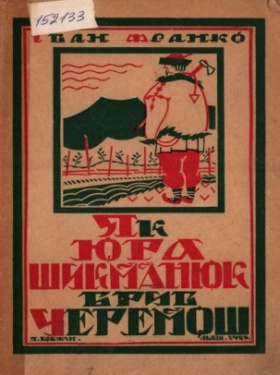 Франко І. Як Юра Шикманюк брив Черемош. Терен у нозі / перше книжкове видання. – Львів : Друкарня Наукового Товариства імені Шевченка. Накладом краєвого союза кредитового, 1923. – 88 с. – (автор обкладинки книги Павло Максимович Ковжун)Провенієнція – на титульному аркуші прямокутна печатка «Бібліотека Станіславського учительського інституту»на титульному аркуші овальна печатка «Укр. Книгарня   Народ. Базару. Станіславів»На обкладинці книги у лівому куті – П. Ковжун, Львів, 1923інвентарний номер152133Франко І. Великий шум : повість – третє видання.– Львів-Київ : Друкарня Наукового Товариства імени .Шевченка. Накладом Краєвого Союза Кредитового у Львові,  1923. – 133 с.Провенієнція – на титульному аркуші прямокутна печатка «Бібліотека Станіславського учительського інституту»На обкладинці  «Петро Ковжун»інвентарний номер  1520661924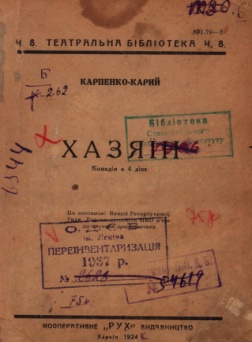 Карпенко-Карий. Хазяїн: комедія в 4 діях .– Харків : Кооперативне  видавництво "Рух", 1924. – 80 с.– (Театральна бібліотека Ч.8)Провенієнція – на титульному аркуші прямокутна печатка «Бібліотека Станіславського учительського інституту»на титульному аркуші прямокутна печатка « Абонемент О.О.Д.Б.»інвентарний номер 6544Франко І.  Коваль Бассім: арабська казка. – третє видання. – Львів : Друкарня Наукового Товариства ім. Шевченка. Накладом української книгарні і антикварні, 1924. – 148 с.Провенієнція – на титульному аркуші прямокутна печатка «Бібліотека Станіславського учительського інституту»на титульному аркуші овальна печатка «Укр. Книгарня   Народ. Базару. Станіславів»інвентарний номер152132Франко І.  Абу касимові капці : арабська казка . – четверте видання. – Львів : Друкарня Наукового Товариства ім. Шевченка. Накладом української книгарні і антикварні,1924. – 76 с.Провенієнція – на титульному аркуші прямокутна печатка «Бібліотека Станіславського учительського інституту»на титульному аркуші овальна печатка «Укр. Книгарня Народ. Базару. Станіславів»інвентарний номер 1521221925Голота П.  Степи - заводові. Поезія. – К. : Державне видавництво України, 1925. – 32с. – (Спілка селянських письменників "Плуг")Провенієнція – на звороті титульного аркуша прямокутна печатка «Бібліотека  Івано-Франківського педагогічного  інституту»інвентарний номер 268265Голота П.  В дорозі змагань . – Харків : Державне видавництво України, 1925. – 32 с. – (Бібліотечка художньої літератури під загальною редакцією В. Блакитного  (Елланського) ; № 17)Провенієнція – на звороті титульного аркуша прямокутна печатка «Бібліотека  Івано-Франківського педагогічного  інституту»на звороті титульного аркушу овальна печатка «Институт Литературознавства имени                     М. Горького. ЦИК СССР»на титульному аркуші прямокутна печатка «Всенародня бібліотека України в Київі»інвентарний номер 268264Кобилянська О. Новелі /  редакція та вступна стаття Б. Якубського. – К. : Книгоспілка, 1925. – 223 с.– (Літературна бібліотека)Провенієнція – на титульному аркуші прямокутна печатка «Бібліотека Станіславського учительського інституту»інвентарний номер152167Франко І.  Оповідання . – Харків : Кооперативне «Рух» видавництво, 1925. – 312 с. Провенієнція – на звороті титульного аркуша прямокутна печатка «Прикарпатський національний університет імені Василя Стефаника. Наукова бібліотека»інвентарний номер760730Франко І. Слимак. – К. : Державне видавництво України, 1925. – 16 с. – (Бібліотечка художньої літератури)Провенієнція – на титульному аркуші прямокутна печатка «Бібліотека Станіславського учительського інституту»на титульному аркуші прямокутна печатка «Книгозбірня держкурсів укр. мови та українознавства №1. Філії № 1»інвентарний номер  8718;  87171926Франко І. Як ченці дітей навчали (SCHӦNSCHREIBEN) / Іван Франко – К. : Державне видавництво України, 1926. – 16 с. – (Бібліотека юного піонера)Провенієнція – на титульному аркуші прямокутна печатка «Бібліотека Станіславського учительського інституту»на титульному аркуші прямокутна печатка «Книгозбірня Держкурсів укр..мови та Українознавства № 1. Філії № 1»інвентарний номер 8720Франко І.  Твори . Т.VII : Оповідання. / Іван Франко / за заг. ред. С.Пилипенка; виготував до друку І. В. Лизанівський. – Харків-Київ: Книгоспілка, 1926. – 439 с.Провенієнція – на титульному аркуші прямокутна печатка «Бібліотека Станіславськогоучительського інституту»інвентарний номер 8726Франко І. Учитель : комедія в трьох діях. – 3-тє вид. – Львів : Друкарня Наукового товариства ім. Шевченка, 1926. – 60 с. – (Український театр. Видання Книгарні Наукового Товариства ім. Шевченка Ч. 24/25)Провенієнція – на титульному аркуші прямокутна печатка «Бібліотека Станіславського учительського інституту»на титульному аркуші прямокутна печатка «BIBLIOTEKAUCZENNICII.PANSTV. LICEUMPEDAGOG. wStanislawowie»на титульному аркуші кругла печатка «ZEN. SEMINARJU [V] K[літери стерти]wPR[літери стерти]інвентарний номер 8704 ; 7607351927Кониський О. Вибрані твори. Кн. II. – К. : Т-во "Час", 1927. – 187 с. – (Бібліотека «Час»)Провенієнція – на титульному аркуші прямокутна печатка «Бібліотека Станіславського учительського інституту»на титульному аркуші  штамп «Центральна Робітнича бібліотека О.О.Р.П.С. Фонд Видмінних Пунктів»інвентарний номер9021Франко І. Панщизняний хліб./ Іван Франко. – Харків : Кооперативне видавництво «Рух», 1927. – 13 сПровенієнція – на титульному аркуші прямокутна печатка «Бібліотека Станіславського учительського інституту»інвентарний номер8719Коляди і щедрівки на Різдво Христове і Богоявленнє з додатком пісень страстних, воскресних і інших пісень церковних. – Jersey City : Свобода, 1927. – 96 с.Провенієнція – на звороті титульного аркуша прямокутна печатка «Прикарпатський національний університет імені Василя Стефаника. Наукова бібліотека»інвентарний номер 7908211928Голота П.  Будні  : поема / Петро Голота. – Харків : Держ. вид-во України, 1928. – 38с.Провенієнція – на звороті титульного аркушу прямокутна печатка «Бібліотека Івано-Франківського педагогічного інституту»на звороті титульного аркушу овальна печатка «Институт литературы  ЦИК СССР им. М.Горького» інвентарний номер  268263Кічура М. На старті  : поезії. Кн. 4 / Мелетій Кічура. – К. : Західня Україна, 1928. – 92с. – (серія : Спілка революційних письменників «Західна Україна»)Провенієнція – на звороті титульного аркушу овальна печатка «Институт литературы ЦИК СССР им. М.Горького»                                                                                                              інвентарний номер  268269Коцюбинський М. Оповідання . – К. : Культура, 1928. – 46с. – (Дешева бібліотека № 7)Провенієнція– на титульному аркуші прямокутна печатка «Бібліотека Станіславського учительського інституту»на титульному аркуші прямокутна печатка «Книгозбірня держ. курсів укрмови та українознавства №5»інвентарний номер 9081; 9063Лещук, О. Ждала, ждала козака і инші оповідання / Осип Лещук. – Львів : Друкарня Ставропігійського Інституту, 1928. – 80 с. – (Бібліотека "Нового часу" ; Ч.28).Провенієнція – на звороті титульного аркуша прямокутна печатка «Прикарпатський національний університет імені Василя Стефаника. Наукова бібліотека»інвентарний номер  708357Шевченко Т.  Гайдамаки / Тарас Шевченко / передмова М. Горбаня; прим. до тексту М. Новицького. – К. : Державне видавництво України, 1928. – 148 с. – (Інститут Тараса Шевченка)Провенієнція – на титульному аркуші прямокутна  печатка «Бібліотека Станіславського учительського інституту»на титульному аркуші прямокутна  печатка «Бібліотека Держкурсів № 2» на титульному аркуші прямокутна  печатка «О.Д.О.Б. переінвентаризація 1937 р.»інвентарний номер  85051929Головко А. Пасинки степу  : повість / Андрій Головко. – видання друге. – Харків : Плужанин, 1929. – 96 с.Провенієнція – на титульному аркуші прямокутна печатка «Бібліотека Станіславського учительського інституту»на титульному аркуші прямокутна печатка «Книгозбірня держкурсів Укр.мови та українознавства № 3, вул. К.Маркса № 33»інвентарний номер  9279Кобилянська О.  Твори. Т. 1 : Покора й інші оповідання / Ольга Кобилянська. – Х.: Харполіграф, 1929. – 270 с.Провенієнція – на звороті титульного аркуша прямокутна печатка «Прикарпатський національний університет імені Василя Стефаника. Наукова бібліотекана титульному аркуші напівкругла печатка «Корніцький В.С.»інвентарний номер 805376Коцюбинський М.  Що записано в книгу життя / Михайло Коцюбинський. – видання друге. – Харків : Видавництво "Український робітник", 1929. – 32с. – (Дешева б-ка красного письменства)Провенієнція – на титульному аркуші прямокутна печатка «Бібліотека Станіславського учительського інституту»на звороті титульного аркуша прямокутна печатка «Прикарпатський національний університет імені Василя Стефаника. Наукова бібліотека»інвентарний номер  807416Коцюбинський М. Що записано в книгу життя / Михайло  Коцюбинський. – видання друге. – Харків : Вид-во "Український робітник", 1929. – 32с. – (Дешева б-ка красного письменства)Провенієнція – на титульному аркуші прямокутна печатка «Бібліотека Станіславського учительського інституту» на титульному аркуші овальна печатка «Бібліотека Держкурсів»інвентарний номер  807416Мирний П. (Рудченко). Твори. Т.I. Повісті й оповідання / Панас Мирний (Рудченко). – 2-ге вид. – К. : Державне видавництво України, 1929. – 303с.Провенієнція – на титульному аркуші прямокутна печатка «Бібліотека Станіславського учительського інституту»на титульному аркуші кругла печатка « Курси Укрмови при Одеській Міськраді. Бібліотека»на титульному аркуші прямокутна печатка «Книгозбірня Держкурсів укрмови та українознавтсва № 5. Інв.№ 1690»інвентарний номер 8853Нечуй-Левицький І.  Твори . Т.IX / Іван Нечуй-Левицький ; за ред. і з критичною розвідкою Ю. Меженка.– Харків – Київ : Державне видавництво України, 1929. – 280 c. – (Бібліотека українських класиків).Провенієнція – на звороті титульного аркуша прямокутна печатка «Прикарпатський  національний університет імені Василя Стефаника. Наукова бібліотека»на звороті титульного аркуша овальна печатка «Бібліотека Михайла Дубицького»на титульному аркуші прямокутна печатка «З. Бичко»на титульному аркуші напис «З. Бичко»інвентарний номер 798674Тобілевич І. Твори. Т. I / Іван Тобілевич ; передмова та редакція Я.Мамонтова; примітка П. Тиховського. – Харків : Державне видавництво України, 1929. – 234 с. – (Бібліотека українських класиків)Провенієнція – на титульному аркуші прямокутна печатка «Бібліотека Станіславського учительського інституту»на титульному аркуші трикутна печатка «Університетська бібліотека.  Студентський відділ»на титульному аркуші овальна печатка «Одеськ. Фіз.-Хем.-Мат. Інститут. Бібліотека»інвентарний номер  6541Франко І. Сон князя Святослава  : драма-казка у 5 діях / Іван Франко; зі вступом і примітками Петра Ол. Коструби. – Львів : Друкарня А. Гольдмана Накладня Укр. Книгарні й Антикварні, 1929. – 88 с.Провенієнція – на титульному аркуші прямокутна печатка «Бібліотека Станіславського учительського інституту»інвентарний номер152121Франко І. Борислав сміється  / Іван Франко. – б/м.в. : б/в, 1929. – 25 - 306 с.  (книга починається з 25 сторінки) Провенієнція – на 25 стор. трикутна печатка «Університетська бібліотека.  Студентський відділ» на стор. 306 прямокутна печатка «Бібліотека Станіславського учительського інституту»інвентарний номер  8695Шевченко Т. Повне зібрання творів. Т. 3. Листування / Тарас Шевченка/ [ред. і вступ. сл. акад. С. Єфремова]. – [К.]: Держ. вид-во України ; Держ. Трест "Київ-Друк", 1929. –1001 c. : портр.Провенієнція – на титульному аркуші прямокутна печатка «Прикарпатський університет імені Василя Стефаника. Наукова бібліотека»титульному аркуші овальна печатка «Особиста бібліотека Лисенка О.»інвентарний номер7907511930Ірчан М. Дванадцять: драма на 5 дій /Мирослав Ірчан. – 3-е виправлене видання.– К. : "Західна Україна", 1930. – 67с.Провенієнція – на звороті титульному аркуші прямокутна печатка «Бібліотека Івано-Франківського педагогічного інституту» на звороті титульному аркуші овальна печатка «Институт Литературы. Библиотека тм. А.М.Горького» інвентарний номер 268235Коцюбинський М. Твори. Т. V / Михайло Коцюбинський; загальна редакція І. Н. Лакизи; редакція тексту й примітки Ан. Лебедя. – Х. : Книгоспілка, 1930. – 118 с. – (праці інституту Т. Шевченка).Провенієнція – на титульному аркуші прямокутна печатка «Бібліотека Станіславського учительського інституту»на титульному аркуші овальна печатка «Літературознавчий кабінет. І.П.О.»інвентарний номер  8986Коцюбинський М. Твори. Т. III / Михайло Коцюбинський; загальна редакція І. Н. Лакизи; редакція тексту й варіянти Ан. Лебедя. – Х. : Книгоспілка, [1930?]. – 118 с. – (праці інституту  Т. Шевченка).Провенієнція – на титульному аркуші прямокутна печатка «Бібліотека Станіславського учительського інституту»інвентарний номер  8987Коцюбинський  М. Твори. Т. IV / Михайло Коцюбинський ; заг.ред. І. Н. Лакизи; ред. тексту й варіянти Ан. Лебедя. – Х. : Книгоспілка, 1930. – 118 с. – (Праці інституту Т. Шевченка).Провенієнція– на титульному аркуші прямокутна печатка «Прикарпатський національний університет імені Василя Стефаника. Наукова бібліотека»на титульному аркуші власна печатка «Особиста бібліотека Лисенка О.Т.»інвентарний номер  790640Коцюбинський М.  Цвіт яблуні / Михайло Коцюбинський ; передмова Г. Івановської. – К. : Державне видавництво, 1930. – 24с. – (Масова художня бібліотека)Провенієнція – на титульному аркуші прямокутна печатка «Бібліотека Станіславського учительського інституту»на титульному аркуші круглий  штамп «РОБФАК. Бібліотека»                                                                                                      інвентарний номер  9057Коцюбинський М. Коні не винні / Михайло Коцюбинський. – видання третє. – К. : Державне видавництво, 1930. – 60 с. – (Дешева б-ка красного письменства)Провенієнція – на титульному аркуші прямокутна печатка «Бібліотека Станіславського учительського інституту»на титульному аркуші овальна печатка «Бібліотека Держкурсів»інвентарний номер  9071Ле І. Камінний мірошник : повість / Іван Ле. – Харків : Державне видавництво України, 1930. –  74 с.Провенієнція – на останньому  аркуші прямокутна печатка «Бібліотека Станіславського учительського інституту»на титульному аркуші овальна печатка  «Бібліотека Держкурсів № 2»на титульному аркуші прямокутна печатка «Н.К.О. Одеські Округові Державні Курсукрмови та українознавства ф.»інвентарний номер  9097Панч П. Без козиря / Петро Панч. – Харків-Київ : Державне видавництво України, 1930. – 112 с.Провенієнція – на титульному аркуші прямокутна печатка «Бібліотека Станіславського учительського інституту»на титульному аркуші трикутна печатка «Університетська бібліотека. Студентський відділ»на титульному аркуші кругла печатка «Одеський Інститут Професійоної Освіти. Бібліотека»інвентарний номер 8920Скляренко С.Три республіки / Семен Скляренко; передмова С. Скляренка. – Харків – Київ : Державне видавництво України, 1930. – 216 с.Провенієнція – на титульному аркуші прямокутна печатка «Бібліотека Станіславського учительського інституту»інвентарний номер 8822Франко І. До світла / Іван Франко. – Харків - К. : Державне видавництво України, 1930. – 46с. – (Бібліотека малописьменного).Провенієнція – на титульному   аркуші прямокутна печатка «Бібліотека Станіславського учительського інституту»на титульному аркуші  прямокутний штамп «Книгосховище Д.О.Б.»на титульному   аркуші  прямокутний штамп «О.Д.О.Б. переінвентаризація 19[ ]»інвентарний номер 8721Франко І. Лесишина челядь : оповідання / Іван Франко. – Харків: Книгоспілка, 1930. – 32 с.  Провенієнція – на титульному   аркуші прямокутна печатка «Бібліотека Станіславського учительського інституту»на титульному   аркуші прямокутна печатка «Центральна робітнича бібліотека О.О.Р.П.С.. Фонд вимінних пунктів»інвентарний номер  8722Щоголів Я.  Твори. Т. I : Ворскло / Яків Щоголів ; ред.,вступ.статті і прим. А.Шамрая. – Х. : Державне видавництво України, 1930. – 160 с.; порт. – (Праці Інституту Тараса Шевченка): Провенієнція – на звороті титульного аркуша прямокутна печатка «Прикарпатський національний університет імені Василя Стефаника. Наукова бібліотека»інвентарний номер  7907601931Українка Л.  Вибрані поеми / Леся Українка, передмова К. Корнієнка. – Харків-Київ : "Література і мистецтво", 1931. – 94 с.– (Інститут Тараса Шевченка)Провенієнція – на титульному   аркуші прямокутна печатка «Бібліотека Станіславського учительського інституту»інвентарний номер  8676Франко І.  Моя стріча з Олексою/ Іван Франко; передмова Р. Шевченко – Харків : Література і мистецтво, 1931. – 40 с.- (Масова художня бібліотечка)Провенієнція – на титульному   аркуші прямокутна печатка «Бібліотека Станіславського учительського інституту»на титульному   аркуші прямокутна печатка «Центральна округова робітничо-селянська бібліотека. Абонемент»на титульному   аркуші прямокутна печатка «О.Д.О.Б. ім. Леніна. Переінвентаризація 1937 р.»інвентарний номер 87161932Кобринська Н. Ядзя і Катруся  / Наталя Кобринська ; передмова Г.О.Івановської. – Харків : Література і мистецтво, 1932. – 128с.Провенієнція – на звороті титульному аркуші прямокутна печатка «Бібліотека Івано-Франківського педагогічного інституту» на звороті титульному аркуші овальна печатка «Институт Литературы. Библиотека тм. А.М.Горькогоінвентарний номер  268238Коцюбинський М.  Коні не винні./ Михайло Коцюбинський; передмова Юрія Савченка. – К-Харків : Державне літературне видавництво «Література і мистецтво», 1932. – 40 с. – (Масова художня бібліотечка)Провенієнція – на титульному аркуші прямокутна печатка «Бібліотека Станіславського учительського інституту»на титульному аркуші овальна печатка «Одеськ. Фіз-хем.-Мат. Інститут. Бібліотека»інвентарний номер 807417Нечуй-Левицький І.  Кайдашева сім'я / Іван  Нечуй-Левицький. – Харків-Київ : Література і мистецтво, 1932. – 162 с.Провенієнція – на титульному аркуші прямокутна печатка «Бібліотека Станіславського учительського інституту на титульному аркуші трикутна  печатка «Університетська бібліотека. Студентській відділ» інвентарний номер  12788Франко І.  Петрії і Довбущуки» / Іван Франко; примітки Р.Заклинського  – К. : Видавництво «Рух», 1932. – 260с. – (книга починається з 5-ї сторінки)Провенієнція – на стор. 5 прямокутна печатка «Бібліотека Станіславського учительського інституту»на останній сторінки книги прямокутний штамп «НІМПЕІН. КАБІНЕТ УКР. І РОС. МОВ І ЛІТЕРАТУР. ОДЕСА»інвентарний номер  8737Шевченко Т. Г. Наймичка  / Тарас Григорович Шевченко. – Харків. Київ: Література і мистецтво, 1932. – 24 с. – (Масова художня бібліотека)Провенієнція – на титульному аркуші прямокутна печатка «Бібліотека  Станіславського учительського інституту»на титульному аркуші трикутна  печатка «Університетська бібліотека. Студентській відділ»інвентарний номер  85131933Кобринська Н. Виборець / Наталя Кобринська; передмова М. Недужої. – Харків : Література і мистецтво, 1933. – 54 с.– (Масова художня бібліотека)Провенієнція – на звороті титульному аркуші прямокутна печатка «Бібліотека Івано-Франківського педагогічного інституту» на звороті титульному аркуші овальна печатка «Институт Литературы. Библиотека им. А.М. Горького» інвентарний номер 2682371934Панч П. Слюсар із депа  / Петро Панч. – Харків   Література і мистецтво, 1934. – 70 с. – (Масова бібліотека художньої літератури). Провенієнція – на титульному аркуші прямокутна печатка «Бібліотека Станіславського учительського інституту»                                                                                                     інвентарний номер  9104Тардов М. Шанці : трилогия / Михайло Тардов. – Харків : На варті, 1934. – 360 с.Провенієнція – на титульному аркуші прямокутна печатка «Бібліотека Станіславського учительського інституту»інвентарний номер  8644Шевченко Т. Г. З щоденника  / Тарас Григорович  Шевченко ; редакція, передмова й примітки Ю.Блохина. – Харків : Радянська література, 1934. – 96 с. – (Інститут Тараса Шевченка)Провенієнція – на останній сторінки  прямокутна печатка «Бібліотека Станіславського учительського інституту»інвентарний номер  85081935Гордієнко К. Сквар і син / Костянтин Гордієнко. – К. : Молодий більшовик, 1935. – 227 с.– (Сучасна українська література).Провенієнція – на титульному аркуші прямокутна печатка «Бібліотека Станіславського учительського інституту»на титульному   аркуші  прямокутний штамп «О.Д.О.Б. ім. Леніна Переінвентаризація 1937 р.»на титульному   аркуші  прямокутний штамп «Д.О.Б. ОБОВ'ЯЗКОВИЙ примірник»інвентарний номер 9145Рибак Н. Останній маршал: історичні оповідання / Натан Рибак. – К. : Молодий більшовик, 1935.– 136с.Провенієнція – на титульному аркуші прямокутна печатка «Бібліотека Станіславського учительського інституту»інвентарний номер  89521936Карпенко-Карий.  Хазяїн: комедія в 4 діях /Карпенко-Карий.– Харків :  б/в, 1936. – 399с. – 594сПровенієнція – на титульному аркуші прямокутна печатка «Бібліотека Станіславського учительського інституту»інвентарний номер  6601Кропивницький М. Л. По ревізії: етюд в одній дії / Марко Лукич Кропивницький. – К. : Державне літературне вид-во, 1936. – 36 с.– (Театральна бібліотека)Провенієнція – на титульному аркуші прямокутна печатка «Бібліотека Станіславського учительського інституту»інвентарний номер  6593Тесленко А.  За пашпортом. У схімника / Архип Тесленко. – К. : Державне літературневидавництво, 1936. – 20 с. – (Бібліотека малописьменного)Провенієнція – на титульному аркуші прямокутна печатка «Бібліотека Станіславського учительського інституту»на титульному аркуші прямокутна печатка «Обласна Дитяча Бібліотека м. Одеса»інвентарний номер  8661Франко І. Твори. Т.V: Оповідання. Кн. 5 / Іван Франко ; до друку виготував Іван Лизанівський; за заг. ред. С. Пилипенка. – К. : Книгоспілка, 1936. – 284 с.Провенієнція – на звороті титульного аркушу прямокутна печатка «Бібліотек  Івано-Франківського педагогічного інституту»на титульному аркуші овальна печатка «Бібліотека держкурсів № 2»інвентарний номер  431061Франко І.Вівчар. Мій злочин / Іван Франко. – К. : Державне видавництво України, 1936. – 16 с. – (Бібліотека малописьменного)Провенієнція – на титульному аркуші прямокутна печатка «Бібліотека Станіславського учительського інституту»інвентарний номер 8731Франко ІБорислав сміється / Іван Франко. – К., 1936. – 340с. – (Українська класична література)Провенієнція – на титульному аркуші прямокутна печатка «Бібліотека Станіславського учительського інституту»інвентарний номер  48210Шевченко Т. Г. Вибрані поезії / Тарас Григорович Шевченко. – К. : Державне літературне видавництво, 1936. – 16 с. – (Бібліотека малописьменного)Провенієнція – на титульному аркуші прямокутна печатка «Бібліотека Станіславського учительського інституту»інвентарний номер  85161937Головко О. Десять новел / Олекса Головко. – К. : Державне літературне видавництво, 1937. – 84 с. Провенієнція – на титульному аркуші прямокутна печатка «Бібліотека Станіславського учительського інституту»інвентарний номер 9418; 9419Кропивницький М. Л.  Глитай або ж павук: драма в 4 діях і 5 одмінах  / Михайло  Кропивницький. – К.Держ. вид-во "Мистецтво", 1937. – 84с.Провенієнція – на титульному аркуші прямокутна печатка «Бібліотека Станіславського учительського інституту»інвентарний номер6597Нечай П. Подвійний удар : п'єси / Павло Нечай. – К. : Державне літературне вид-во, 1937. – 88 с. – (Театральна бібліотека)Провенієнція – на титульному аркуші прямокутна печатка «Бібліотека Станіславського учительського інституту»на титульному аркуші прямокутна печатка « О. Д. О .Б. Переінвентаризація»інвентарний номер 67591938Ле І.  Вибрані новели / Іван Ле. – К. : Радянський письменник, 1938. – 315 сПровенієнція – на титульному аркушіпрямокутна печатка «Станіславський державний педагогічний інститут»інвентарний номер 8879Муратов І. Остап Горбань : поема / Ігор Муратов. – К. : Державне літературневидавництво, 1938. – 80 с. – 0,35Провенієнція – на титульному аркуші прямокутна печатка «Бібліотека Станіславського учительського інституту»інвентарний номер  68441939Куліш П. Чорна Рада: хроніка 1663 року / Пантелеймон Куліш. – К. : Державне літературне видавництво, 1939. – 182 с. – (Шкільна бібліотека)Провенієнція – на звороті титульного аркуша прямокутна печатка «Бібліотека  Івано- Франківського педагогічного інституту»інвентарний номер 268272Рильський М.  Збір винограду : віршоване оповідання / Максим Рильський. – Львів : [Б.в], 1939. – 128 с. – (відсутні : титульна сторінка, початок з 7 стор.) Провенієнція – на 7 стор. прямокутна печатка «Бібліотека Станіславського учительського інституту»– на 17 стор. прямокутна печатка «Бібліотека Станіславської педагогічної школи»інвентарний номер 152094Тесленко А. Вибрані твори в одному томі / Архип Тесленко. – К. : Державне Літературне Видавництво, 1939. – 248 с.Провенієнція – на титульному аркуші прямокутна печатка «Бібліотека Станіславського учительського інституту»інвентарний номер 152027Шевченко Т. Г. Вибрані твори / Тарас Григорович  Шевченко ; упорядкування, вступна стаття і коментарі акад. О.І. Білецького. – К. : Радянський письменник, 1939. – 302с.Провенієнція – на титульному аркуші прямокутна печатка «Бібліотека Станіславського учительського інституту»інвентарний номер33612Шевченко Тарас. Повна збірка творів : в п'яти томах. Т.V : Щоденник / Тарас Шевченко ; під ред. О. Є. Корнійчука, П. Г. Тичини, М. Т. Рильського, Ф. А. Редька, Д.Д.Копиці. – видання ювілейне, до 125-річчя з дня народження.– К. : Державне літературне видавництво, 1939. – 322 с. – (Академія Наук УРСР. Інститут української літератури ім. Т. Г. Шевченка)Провенієнція – на титульному аркуші прямокутна печатка «Бібліотека Станіславського учительського інституту»інвентарний номер  8496Шевченко Тарас. Повна збірка творів : в п'яти томах. Т. V : Щоденник / Тарас Шевченко ; під ред. О. Є. Корнійчука, П. Г. Тичини, М. Т. Рильського, Ф. А. Редька, Д. Д. Копиці. – видання ювілейне, до 125-річчя з дня народження.– К. : Державне літературне видавництво, 1939. – 322 с. – (Академія Наук УРСР. Інститут української літератури ім. Т. Г. Шевченка)Провенієнція – на звороті титульного аркуша прямокутна печатка «Прикарпатський національний університет імені Василя Стефаника. Наукова бібліотека» на титульному аркуші овальна печатка «Особиста бібліотека Лисенка О. Т.»інвентарний номер  790755Шевченко Тарас. Повна збірка творів : в п'яти томах. Т. I : Поезії / Тарас Шевченко ; під ред. О.Є.Корнійчука, П.Г.Тичини. М.Т.Рильського, Ф.А.Редька, Д.Д.Копиці.– видання ювілейне, до 125-річчя з дня народження К. : Державне літературне видавництво, 1939. – 426 с.– (Академія Наук УРСР. Інститут української літератури ім. Т. Г. Шевченка)Провенієнція – на титульному аркуші прямокутна печатка «Бібліотека Станіславського учительського інституту»інвентарний номер  84931940Украинка Л.  Избранные стихи / Леся Украинка ; пер.с украинского под ред.Я. Городского. – К. : Держлітвидав, 1940. – 148 с.Провенієнція – на титульному аркуші прямокутна печатка «Бібліотека Станіславського учительського інституту»на титульному аркуші прямокутна печатка «НКО–СССР. Бібліотека.  35 Отд. Радио Роты  ВНОС»інвентарний номер 86751944Коцюбинський М.Помстився. Посол від Чорного Царя. П’ятизолотник. Х О. / Михайло Коцюбинський. – Краків – Львів : Українське видавництво, 1944.– 80 с.Провенієнція – на звороті титульного аркуша прямокутна печатка «Прикарпатськийнаціональний університет імені Василя Стефаника. Наукова бібліотека»інвентарний номер  8059091945Мосендз Л. Канітферштан ( на мова українську перелицьований) : поема / Леонід Мосендз. – Інсбрук : Вид. Іван Тиктор, 1945. – 31 с.Провенієнція – на титульному аркуші прямокутна печатка « Бібліотека табору в м. Ріміні»на авантитулі підпис автора «Дружині з щирістю. Леоній. Інсбрук. 30.VIII.45»на звороті титульного аркуша прямокутна печатка «Прикарпатський університет імені Василя Стефаника. Бібліотека»інвентарний номер 608225Українка Л. Вибрані поезії / Леся Українка ; упоряд. Оксана Ольховик. – М. : Государственное издательство детской литературы, 1945. – 112 с.Провенієнція – на титульному аркуші прямокутна печатка «Бібліотека Станіславського учительського інституту»на титульному аркуші прямокутна печатка «Станіславська обласна дитяча бібліотека»інвентарний номер 8674Документи, в яких не вказано або не встановлено рік видання документуІлюстрований сїчовий сьпіваник. – Коломия : Галицька накладна Якова Оренштайна. Друкарня А. В.Кисълевского и Ски,  [?]. – 62 с. Провенієнція – на  титульному аркуші прямокутна печатка «Наукова бібліотека Прикарпатського національного університету імені Василя Стефаника»;на  стор. 7 напис чорнилами « Семен Боднар [чук]»інвентарний номер 805895Кобилянська О.Мелянхолїйний валець : новеля / Ольга Кобилянська. – Коломия : Галицька накладня Якова Оренштейна. Друкарня А. В.Кисїлевского і Ски., [?]. – 72 с. – (Загальна бібліотека № 80)Провенієнція – на титульному аркуші прямокутна печатка «Бібліотека Станіславського учительського інституту»на титульному аркуші овальна печатка «Укр.Книгарня Народ.Базару. Станіславів»інвентарний номер  152148Кобилянська О. Мелянхолїйний валець : новеля / Ольга Кобилянська. – Коломия : Галицька Накладна Якова Оренштейна. Друкарня А. В. Кисїлевського і Ски., [?]. – 72 с. – (Загальна бібліотека № 80)Провенієнція – на звороті титульного аркуша прямокутна печатка «Бібліотека Івано-Франківського  педагогічного інституту»;на титульному аркуші овальна  печатка «Укр. Книгарня. Станіславів. Народ..Базару» інвентарний номер  152148Коцюбинський М. Пе-Коптьор. Посол від чорного царя. Відьма.: оповідання / Михайло Коцюбинський. – Ляйпціг : Українська накладня, [?]. – 84 с. – (Загальна біблїотека).Провенієнція – на титульному аркуша прямокутна печатка «Бібліотек Івано-Франківського  педагогічного  інституту»;на титульному аркуші овальна  печатка «Укр. Книгарня. Станіславів. Народ. Базару»інвентарний номер  152177Коцюбинський М. Лялечка. Поєдинок : оповідання / Михайло Коцюбинський – Ляйпціґ : Українська накладня, [?]. – 64 с. – (Загальна біблїотека).Провенієнція – на титульному аркуші прямокутна печатка «Бібліотека Івано-Франківського  педагогічного  інституту»;інвентарний номер  152176Нечуй-Левицький І. Причепа : повість / Іван Нечуй-Левицький. – Київ-Ляпціґ : Українська накладня, [?]. – 356 с.– (дар Ореста Городиського)Провенієнція – на звороті титульного аркуша прямокутна печатка «Прикарпатський національний університет імені Василя Стефаника. Наукова бібліотека»інвентарний номер h536Тобілевич І. (Карпенко Карий).  Бурлака (Чабан) : драма на п’ять дій. – Київ-Ляйпціг : Київ- Ляйпціґ : Українська накладня. Друковано в друкарні К. Ґ. Редера [?]. – 96 с.– (Загальна біблїотека)Провенієнція – титульному аркуші прямокутна печатка «Бібліотека Івано- Франківського педагогічного  інституту»; на титульному аркуші овальна  печатка «Укр. Книгарня. Станіславів.Народ. Базару»інвентарний номер 805895Тобілевич І. (Карпенко Карий). Житейське море : комедія на 4 дії (Протяг "Суєти") / Іван Тобілевич (Карпенко-Карий); вступне слово В.Верниволя. – Київ-Ляйпціґ : Українська накладня. Друковано в друкарні  К. Ґ. Редера [?]. – 128 с.– (Загальна біблїотека)Провенієнція –  титульному аркуші прямокутна печатка «Бібліотека Івано-Франківського педагогічного  інституту»;на титульному аркуші овальна  печатка «Укр. Книгарня. Станіславів.Народ.Базару» інвентарний номер 152162Тобілевич І. (Карпенко Карий). Суєта : комедія в чотирьох діях (картинни) / Іван Тобілевич (Карпенко-Карий). – нове переглянене и виправлене видання. – Київ-Лейпциг, Українська накладня. Друковано в друкарні К. Ґ. Редера., [?] – 144 с.Провенієнція – на звороті титульного аркуша прямокутна печатка «Бібліотека Івано-Франківського  педагогічного інституту»;на титульному аркуші овальна  печатка «Народ. Базар і Укр. Книгарня Станіславів» інвентарний номер 152098Українка Л.(Лариса Косач-Квітка). Бояриня : драма / Леся Українка. – Київ – Берлін : Українська накладня. Друковано в друкарні К. Ґ. Редера, [?]. – 54 с.Провенієнція – на титульному аркуші прямокутна печатка «Бібліотека Івано-Франківського педагогічного інституту»;інвентарний номер 152001Українка Л. (Лариса Косач-Квітка). Йоганна жінка Хусова : драма / Леся Українка. – Ляйпціґ : Українська накладня, [?]. – 39 с. – (Загальна біблїотека)Провенієнція – на титульному аркуші прямокутна печатка «Бібліотека Івано-Франківського  педагогічного  інституту»;інвентарний номер 152000Українка Л. (Лариса Косач-Квітка). Камінний господарь : драма / Леся Українка.– Київ- Ляйпціґ : Українська накладня, [1930?]. – 39 с. Провенієнція:  – на титульному аркуші прямокутна печатка «Бібліотека Станіславського учительського інституту»;на титульному аркуші кругла печатка«DYREKCJAII.PANSTW.SEMINARIUMHAUOZYC.ZENSK.»на  титульному аркуші прямокутна  печатка «BIBLIOTEKAUCZENNICII. PANSTW. LICEUM PEDAGOG. w Stanislawowie. L.inw. ___»на останній сторінці овальна печатка «JANPSZONKA. Intoligator. Przemy [?] Rynak 11»на форзаці – прямокутний книжковий ярлик «451» інвентарний номер 8671Українка Л. Твори. Т. 4 / Леся Українка ; вступ. стаття О. Бургардта «Леся Українка і Гайне». – [Харків] : [Книгоспілка], [1927 ?]. – 206с. – (титульна сторінка відсутня).Провенієнція – на титульному аркуші прямокутна печатка «Бібліотека Станіславського учительського інституту»інвентарний номер152005Франко  І. Бориславські оповідання / Іван Франко. – К. : Держлітвидав, [1936?]. – 247 с. – (відсутня титульна сторінкаПровенієнція – на 5 стор. прямокутна печатка «Бібліотека Станіславського учительського інституту»інвентарний номер  151992Франко, І. Панські жарти : поема з останніх часів панщини/ Іван Франко ;  з передмовою та поясненнями. – Львів : Вид. С-ки "Діло", [1930?]. – 166 с. – (Бібліотека  "Літературних перлин" ; Ч.3).інвентарний номер 8715Франко І. Основи суспільності : повість / Іван Франко. – Київ- Ляйпціг : Українська накладня, б/р. – 304 с., портрет «Др. Іван Франко».Провенієнція:  – на  титульному аркуші прямокутна печатка «Бібліотека Станіславського учительського інституту»;інвентарний номер 8738Шевченко Т. Г. Повне видання творів. Т. IV : Назарь Стодоля - Артист - Дневник - Княгиня - Безщасний - Капитанша – Пояснення / Тарас Шевченка. – Київ-Ляйпціґ : Українська накладня, [?]. – 602 с.Провенієнція: – на титульному аркуші прямокутна печатка «Бібліотека Станіславського учительського інституту»;інвентарний номер 151999Іменний покажчикБарвінок Ганна                          9Барський Петро                       21Бичко З.                                    86Блакитний В. (Елланський)   66Беднарський К.                          1;2;3;4;5;6;7;8;9;10;18;19;20;22;23;24;26;27; 34; 35Білецький О.І.131Блохин Ю. 113Бонч-Бруевич Володимир      39Браунер Вільгельм                  16Будзиновський  В.                     28Бургардт О.                       151Верниволь В.146Вольф Б.М.39Воробкевич І.                           34Гагаринъ (князь)                      12Глібов Л.                                   35Гнатюк В.                                 44Головацький Яків                   23Головко О.123Головко А.                                81Голота П.                                  65;66;76Гольдман А.                             88Горбань М.80Гордієнко К. 114Городской Я.135Граб П.                                     8Грінченко Б.                            43Дубицький Михайло              86Єфремов С.                              90Завадський В.59Заклинський Р.                       108Захарко Іван                             32Івановська Г.                            95Івановська Г.О.                       105Ірчан М.                                     91Карбулицький Іларій32Карпенко-Карий                       62;116Квітка –Основ’яненко Г.        18Кічура М. 77Киселевскій А.Н.2Киселевскій Александръ           2Кисїлевскій А.В.140;141Климкович К.                           35Кобилянська О.                         67;82;140;141Кобринська Н.                              9;105;110Ковалинский М.И.                     39Ковжун Павло Максимович    58;60;61Кокорудз Іл.                               24;26Кониський О.                            73Конисский-Перебенда О.Я.      14Копица Д.Д.132,133;134Корбулицкий Іляріа                  33Корніцький В.С.                         84Корнійчук О.Є.132;133;134Корнієнко К.103Коструба Петро Ол.                 88Коцюбинський М.                   19;25;36;40;78;83;92;93;94;95;96;106;                  136;142;143;147;148Кримский А.                               4Кримський А.                            20;31Кропивницький М.Л.117;124Куліш П.А.                                 1Куліш П.         9;128Кулішъ П.О.                              12Лакиза І.Н.                                 93;94;97Ле І.                                            97;126Лебедь Ан.                                 93;94;97Лещук О.                                    79Лизанівський І.В.71;119Лисенко О.Т.                             6;90;94;133Лукіянович Денис                     26Мамонтов Я.87Масляк В.І. (Залуквич)             11Мартович Л.                               44;46;55Меженко Ю.86Мирний П.                                  15Мирний П. (Рудченко)               85Могильницький Антон              23Мосенз Л. 137Муратов І. 127Нагірна Марія                             9Недужа М.110Нечай П.                                      125Нечуй-Левицький І.                    86;107;144Озаркевич Ольга                         9Ольховик Оксана                        138Оренштейн Яков                         16;139;140;141Орлівна Галина                           54Основяненко Г.                           41Паньковський Кость                   8;10Панч П.                                        98;111Пашницький В.                           35Пилипенко С.71;119Прокудинъ-Горский С.М.39Ревакович М.                               9Редер К. Ґ                                    145;146;147Редько Ф.А.132;133;134Рибак Н.                                       115Рильський М.                              129Рильський М.Т.132;133;134Романчук Юл.                             18Руданський С.                             29;37;38Савченко Юрій106Сєкерський В.                             13Семанюк І. (Марко Черемшина)                   13Сковорода Г.С.                           39Скляренко С.                               99Сластьона А.Г.                            52Споржарский Евген23Тардов М. 112Тесленко А.                                 118;130Тиховський П. 87Тичина П.Г.132;133;134Тобилевичъ  И. (Карпенко-Карый) 17Тобілевич І.                                 47;56;87Тобілевич Ів.(Карпенко-Карий) 30Тобілевич І.(Карпенко-Карий) 59; 145;146;147Українка Л.                                   103;138;151Українка Л.(Косач-Квітка Лариса) 31;148;149;150Украинка Л.                                  135Устиянович М.                             48Устиянович Николо                    23Федькович О.Ю.                          24;26Федькович О.                              3Фесенко Е.И.                               14Франко І.2;6;21;22;27;45;49;51;53;57;58;60;61;63;64;68;70;71;72;74;88;89;100;101;104108;119; 120;121;152;153;154Франко Ольга                               6Хоткевич Г.                                  33;34Чайківський Юліан                      15;17;18;21;22;23;27;28Чайченко В.                                  5;7Шашкевич В.                               10;35Шамрай А.                                    102Шашкевич Маркіян                     23Шевченко42Шевченко Р.                                   104Шевченко Т.                                50;52;80;90;91Шевченко Т.Г.                             109;113;122;131;155Шевченко Тарас                          132;133;134Шухевич Володимир                  2Шухевич Осип                             2Щоголів Я.                                                                                          102Щурат В.  28Якубський Б67Яськов Ю.                                    54